CJHRD STATE FINALS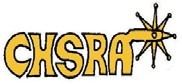 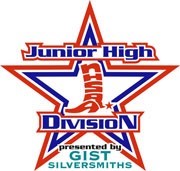 ORDER OF EVENTS*Thursday, May 18, 2018Friday, May 19, 2018Track Arena                     		Big ArenaBoys Breakaway Roping			Pole BendingBoys Goat TyingGirls Breakaway Roping 			Bareback Steer RidingGirls Goats Tying				Saddle Bronc Steer Riding								Bull RidingTie Down Roping				Ribbon Roping                                				Team roping Chute Dogging     				Barrels*Subject to Change (listen for announcements)Saturday, May 20, 2018Order of Events TBA